rev 30 July 2020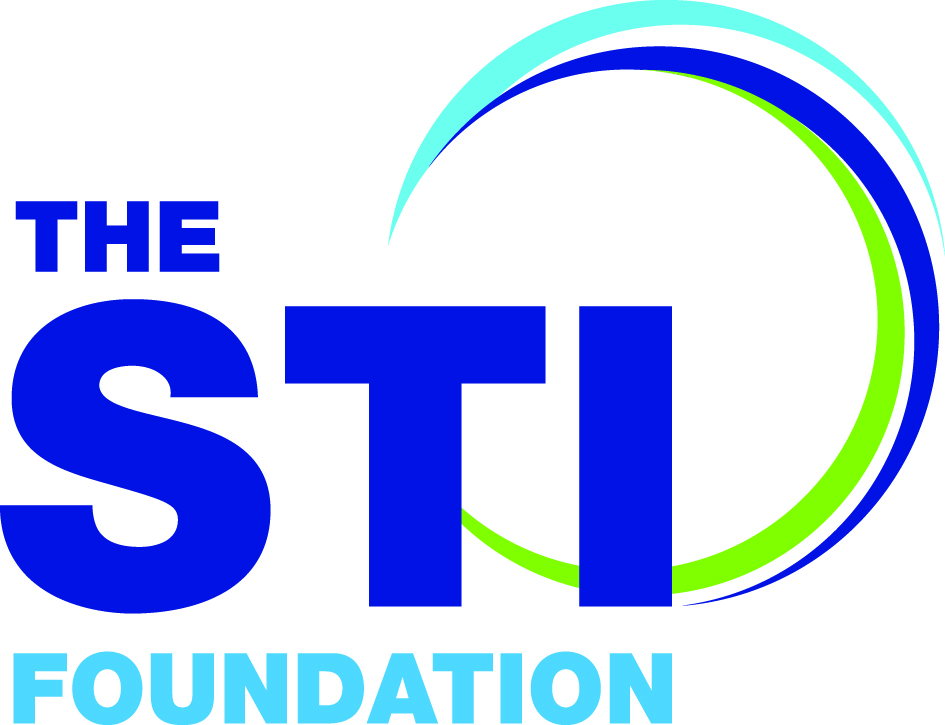 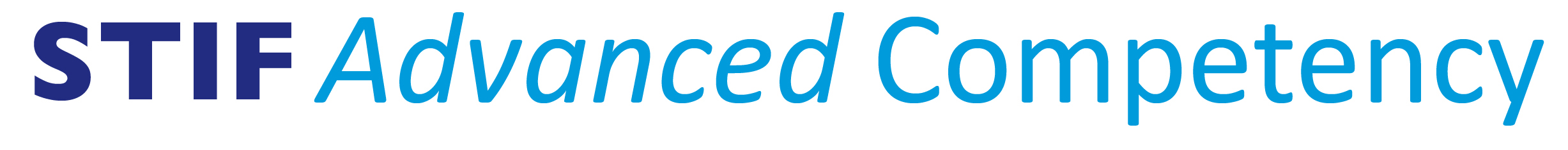 Revalidation PART A: to be completed by the Revalidation ApplicantAre you a current paid-up member of BASHH?1.  Clinical experience In order to maintain skills, Revalidation Applicants should be seeing a minimum of 15 patients/ year with sexual health related problems during the course of their clinical practice.You do not have to submit your evidence with this form, but BASHH reserves the right to request this evidence at any time.I have evidence that demonstrates that I have been seeing a minimum of 15 patients with sexual health related problems in the last 12 months during the course of my clinical practice.2. Continued Professional DevelopmentIn order to maintain and update their knowledge, Revalidation Applicants should undertake a minimum of 10 hours of CPD in the last 12 months, in areas pertaining to Sexual Health. For medical staff this is equivalent to 10 CPD points. Please ensure evidence of 10 hours of CPD undertaken in the 12 months preceding revalidation is submitted. CPD Credit may be derived from: Educational events e.g. BASHH OGM/Annual BASHH conference/Masterclass or local/regional events  Educational tutorials/courses (both in-house and external) Self-directed e-learning modules e.g. e-learning for healthcare sessions from eHIV-STI, doctors.net sexual health modulesReading Journal articles pertaining to sexual healthNot all CPD can comprise self-directed learning. At least 5% must be acquired through departmental, regional or national educational events/tutorials or courses.………..continued/….Please list the CPD you have undertaken in the 12 months preceding revalidation and accompany each entry with (approx.) 100 word learning reflection. For example:		IF you need additional space to list your CPD, please copy and insert extra pages as needed3. AuditPlease give a brief description of a clinical audit relating to sexual health care that you have personally completed within the last five years. The audit you present should demonstrate that as an investigator you can manage data collection, interpretation and where appropriate should indicate how it will influence clinical practice or clinic management.The Trainer needs to sign below to confirm that the audit meets the criteria.I confirm that the audit meets the required criteria.Registered STIF Competency Trainer  SIGNATURE :                                                	DATE: I confirm that the audit meets the required criteria.Signature of self-revalidating applicant						Date:All signatures to be signed by hand.PART B: To be completed by (any) Registered STIF Advanced Competency Trainer:The Revalidation Applicant’s revalidation log book may not cover all the competencies seen below, in which case you may want to discuss the topic with them or undertake a formal CBD so that you are confident that the trainee remains competent in this area. I have seen evidence that demonstrates that the above named individual has been seeing a minimum of 15 patients per year with sexual health related problems during the course of his/her clinical practice. The audit meets the required criteria.I confirm that they remain competent in the following STIF Advanced Competencies:(Please tick)                           □ Management of sexually transmitted infections and related conditions in pregnancy □ Management of genital herpes □ Management of male urethral discharge □ Assessment, diagnosis and appropriate referral of suspected pelvic inflammatory disease (PID), suspected epididymo-orchitis and suspected proctitis□ Assessment, diagnosis and initial management of urinary tract infection (UTI)□ Recognition of an abnormal cervix and appropriate referral□ Bimanual Pelvic examination 	□ Screening, prevention, diagnosis and appropriate referral of sexually acquired viral hepatitis□ Management of pubic lice and scabies□ Recognition of primary HIV infection and appropriate referral□ Recognition and assessment of psychosexual complications of STIs/genital conditions and appropriate referral□ Recognition of recurrent candidiasis, bacterial vaginosis and HSV and appropriate referral□ Psychological Support: Trans awareness Extract: GMC Guidance “Good Medical Practice”Maintaining Trust: Communicating information71. You must be honest and trustworthy when writing reports, and when completing or signing forms, reports and other documents.16 You must make sure that any documents you write or sign are not false or misleading.Extract: NMC Code 2015 for Registered NursesIn relation to assessments, registered nurses must ‘complete all records at the time or as soon as possible after the event’ (10.1: p9) ensuring that they ‘complete all records accurately and without any falsification, taking immediate and appropriate action if (they) become aware that someone has not kept to these requirements’ (10.3: p9).PART C: To be completed in absence of local Registered STIF Competency Trainer : Self-certification routeApplicants who need to self-certificate can download and use the reflection form to provide written evidence. The cases should be examples of management of the below topics during the course of their clinical practice. Applicants need only to see one patient that demonstrates their knowledge and skills related to each of the core competencies listed; it is also recognised that a single consultation may cover one or more of the competencies. I confirm that I remain competent in the following STIF Advanced Competencies:(Please tick)                           □ Management of sexually transmitted infections and related conditions in pregnancy □ Management of genital herpes □ Management of male urethral discharge □ Assessment, diagnosis and appropriate referral of suspected pelvic inflammatory disease (PID),      suspected epididymo-orchitis and suspected proctitis□ Assessment, diagnosis and initial management of urinary tract infection (UTI)□ Recognition of an abnormal cervix and appropriate referral□ Bimanual Pelvic examination 	□ Screening, prevention, diagnosis and appropriate referral of sexually acquired viral hepatitis□ Management of pubic lice and scabies□ Recognition of primary HIV infection and appropriate referral□ Recognition and assessment of psychosexual complications of STIs/genital conditions and appropriate referral□ Recognition of recurrent candidiasis, bacterial vaginosis and HSV and appropriate referral□ Psychological Support: Trans awareness Extract: GMC Guidance “Good Medical Practice”Maintaining Trust: Communicating information71. You must be honest and trustworthy when writing reports, and when completing or signing forms, reports and other documents.16 You must make sure that any documents you write or sign are not false or misleading.Extract: NMC Code 2015 for Registered NursesIn relation to assessments, registered nurses must ‘complete all records at the time or as soon as possible after the event’ (10.1: p9) ensuring that they ‘complete all records accurately and without any falsification, taking immediate and appropriate action if (they) become aware that someone has not kept to these requirements’ (10.3: p9).SELF CERTIFICATION REVALIDATION APPLICANT SIGNATURE DATEPLEASE USE THE FORM BELOW and print off additional copies to provide evidence to demonstrate management of all STIF ADVANCED competencies …/ continuedPLEASE SCAN /SEND THE COMPLETED FORM toBASHH  STIF SECRETARIAT  STIF@bashh.orgPlease ensure that the final scanned document contains signatures signed by hand Or post to:C/O Executive Business Support LtdCity Wharf, Davidson RoadLichfield, StaffordshireWS14 9DZTel: 01543 442190retaining a copy for your recordsAdditional pages for CPD listingPLEASE SEND THE COMPLETED FORM and FEE TO THE STIF COMPETENCY ADMINISTRATORretaining a copy for your recordsSue Bird, STIF Central Secretariat, PO Box 77, East Horsley KT24 5YPEmail: STIF@suebird.bizTitle (Dr, Mr, Mrs, Ms etc.)First nameSurnameJob TitlePlace of WorkCorrespondence address To which your new certificate will be mailed including postcodeMobile telephone numberEmail address The date shown on your original Certificate of  STIF Advanced Competency Name of Original STIF Advanced Competency Trainer  (as shown on your Certificate of Competency) Name of Registered STIF Competency Trainer signing off your revalidation application [   ]YesRevalidation is free.  Please give your BASHH username below. BASHH username:[   ]No Please pay the full registration fee of £60+VAT = £72Please email STIF@BASHH.org to arrange payment by BACS or PayPalREVALIDATION APPLICANT NAMEType / print here  SIGNATURE  DateDate, Title and reflectionType of CPD	No. of Hours01/01/2014  “Herpes serology: To do or not to do – that is the question”     Short reflection on the presentation that you attended e.g. what you learnt from it and how it might change your practice.Departmental presentation          102/02/2014  BASHH Afternoon OGM:  Title           Short reflection on the meeting that you attended e.g. what you learnt from it and how it might change your practice.National educational meeting     303/03/2014  Int J STD AIDS 2013 24: 593 Title	Short reflection on the article that you read e.g. what you learnt from it and how it might change your practice.Journal article   0.5	Date, Title and reflectionType of CPD	No. of HoursDate, Title and reflectionType of CPD	No. of HoursRegistered STIF Advanced Competency TrainerNAME: SIGNATURE:                                                                                                    DATE:STIF COMPETENCYdemonstratedType in STIF competency/competencies being demonstrated in consultationWhat happened?What was I thinking? Feeling?What was good, what was bad about the experience?What sense can I make of the situation?What other options are there that I could have done?What will I do next time if this arises?Action planning based on thisSigned……….………………………………………………………..............           Date………………………………………….Date, Title and reflectionType of CPD	No. of HoursDate, Title and reflectionType of CPD	No. of HoursDate, Title and reflectionType of CPD	No. of Hours